                               Sdružení hasičů Čech, Moravy a Slezska okresu Pardubice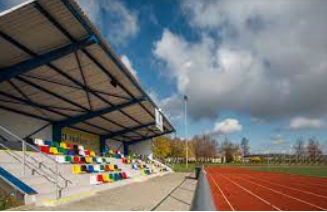 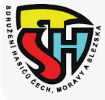 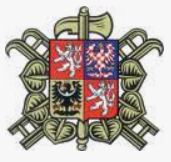                                                                                                 Pražská 179, PardubiceOrganizační zabezpečení Okresního kola soutěže dorostu v HolicíchTermín a místo konání:                     13.5.2023 – Městský stadion Holice od 12.30 hodin                                                 Prezence: 11:30-12:00                                Porada vedoucích a rozhodčích:12.15-12.25                                                 Nástup: 12.30 hodinPovrch drahTartan: 		běh na 100 m s PHP, běh na 100 m s překážkamiTravnatý povrch:	PÚ Všechno nářadí si družstva dají do vozíku, který bude zaparkován v areálu hřiště, auta budou parkovat mimo!!!ČasomíryOSH Pardubice			Hlavní a rozhodčí disciplínVelitel soutěže:	Zdeněk Meliš		Technické četa:	SDH Holice		Hlavní rozhodčí:	Markéta Oprchalská	            Běh na 100 m s PHP:	 Andrej Šuhajda		Požární útok:		Monika Nováková		Běh na 100 m s překážkami:	Ivo Oprchalský		Kontrola materiálu:	OSH Pardubice	Sčítací komise:	Miroslav Macek		Zdravotní služba: SDH Břehy – Milena Jeníčková, Lucie ŠandováObčerstvení: SDH HoliceSoučástí OZ je příloha „Přihláška kolektivu dorostu“, kterou kolektivy přivezou řádně vyplněnou k prezenci. Kolektiv tvoří: sedmičlenné družstvo + náhradník +trenér+ řidič. Návratku s počty přihlášených družstev odevzdají vedoucí kolektivů na OSH nebo zašlou na radamladeze.pardubice@seznam.cz   do 10. 5. 2023Všechny disciplíny budou plněny dle Směrnice celoroční činnosti dorostu (platnost od 1. 9. 2022) včetně Komentáře(výkladu) ke Směrnici dorostu platné od 1.9.2022.Vedoucí kolektivu předloží ke kontrole členské průkazy s fotografií. Závodníci budou označení ID páskem.POZOR!  Požární útok bude prováděn s jednotnou požární stříkačkou Rosenbauer – FOX. Družstvům bude umožněn 10minutový trénink (pouze přívodní vedení). . V průběhu soutěže může být prováděna namátková kontrola nářadí a technických prostředků. Měřící zařízení a kalibry byly schváleny VV OSH Pardubice. Protest (odvolání) se podává proti kauci 500,- Kč. V případě uznání protestu nebo odvolání se vrací celá částka, v případě zamítnutí protestu nebo odvolání se celá částka stává příjmem pořadatele. Plátci kauce bude vystaven příjmový doklad.  Protest může podat pouze trenér kolektivu, který je řádně označen, má platné osvědčení a je zapsán v přihlášce!      Časový harmonogram:	!!! Je pouze orientační, bude upravován v průběhu závodu!!! Dbejte pokynů štábu soutěže!NÁVRATKA  NA OKRESNÍ KOLO soutěže dorostu 2023 Přihlašuji družstvo SDH na okresní kolo v Holicíchv kategorii:            trenér kolektivu:                                       P Ř I H L Á Š K Ado Okresního kola DOROSTUSDH: _________________________________________kategorie __________________________________________        Jmenný seznam členů družstva  Členové družstva svým podpisem dávají souhlas s využitím fotografických a jiných obrazových záznamů, které byly pořízeny oficiálně pověřenými členy štábu k dalším provozním účelům SH ČMS (plakáty, propagační předměty, informační tiskoviny apod.). 	 	 	 		    Trenér družstva: 	  Jméno a příjmení: _______________________________________________________________Datum narození:   _______________________________________________________________Adresa bydliště:    _______________________________________________________________Telefon:                 _______________________________________________________________         	 E-mail:                  _______________________________________________________________Podpis:                  _______________________________________________________________	 	 	 	  	 Vedoucí družstva stvrzuje svým podpisem, že zdravotní stav členů družstva je odpovídající k absolvování akce, na kterou se prostřednictvím této přihlášky přihlašují a rovněž, že zákonní zástupci členů družstva byli seznámeni s prohlášením o dalším využití obrazových materiálů. Dále stvrzuje, že veškeré technické a věcné prostředky PO použité v soutěži odpovídají Směrnici hry Plamen, jsou řádně přezkoušené, schválené a nejsou nijak upravené.  POTVRZENÍ SDH : 	 	 	  	 	 	   Potvrzujeme, že všichni uvedení účastníci jsou řádně registrovaní na OSH a mají zaplaceny členské příspěvky na rok 2023.	 	   	 	 	                      razítko a podpis SDH 	 	 Družstvo dorostenekDružstvo dorostencůJednotlivkyně ml/ stře/starJednotlivec ml/stř/starpoř. č. jméno, příjmení rok narození bydliště (město, obec) podpis 1. 2. 3. 4. 5. 6. 7. 8. 